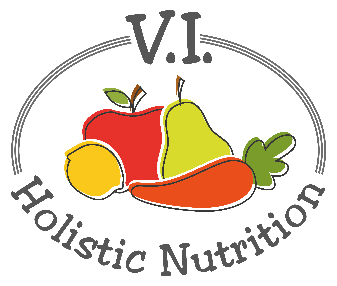 EASY PINTO BEAN PASTA Here’s another adapted recipe from Engine 2. Packed with fiber, whole grains and plenty of flare, this is a dish that satisfies and shows how simple healthy eating can be! Makes 1 medium serving.Ingredients:½ cup whole grain or gluten free pastaA little purified water for ‘frying’¼ onion, diced1 clove garlic, finely chopped or minced¼ tsp. cumin½ tsp. chili powder½ tomato, diced½ small zucchini, diced½ can pinto beans, rinsed or 2/3 cup premade¼ cup cilantro leaves, choppedSea salt and pepper to tasteMethod:Cook the pasta as directed on the package.Add a little water to a pot and bring to medium heat. Add the onion and cook for about 5 minutes.Stir the garlic, cumin, and chili powder into the onions. Then, add the veggies and beans, cover the pot, reduce the heat to low, and cook for 5-10 minutes, stirring occasionally.Add the cilantro to the vegetables. Stir until evenly mixed. Serve the vegetables over the whole grain pasta, and add salt and pepper to taste.